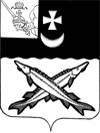    Заключениена проект  решения    Совета Шольского сельского поселения о внесении изменений в решение Совета Шольского сельского поселения от 24.12.2018 № 34 «О бюджете Шольского сельского  поселения на 2019 год и плановый период 2020 и 2021 годов»                                                                                         от 27 мая  2019 года         Экспертиза проекта решения проведена на основании  п.11 статьи 12 Положения о контрольно-счетной комиссии района, утвержденного решением Представительного Собрания района от 27.02.2008  № 50 (с учетом внесенных изменений и дополнений). В результате экспертизы установлено:         1.  Проектом решения предлагается утвердить основные характеристики бюджета поселения на 2019 год:         - общий объем доходов в сумме 9755,9 тыс. руб., что больше ранее утвержденного объема доходов на 2236,9 тыс. руб.;         - общий объем расходов в сумме 9799,2 тыс. руб., что больше ранее утвержденного объема расходов на 2236,9 тыс. руб.;         - дефицит бюджета поселения предусмотрен  в сумме 43,3 тыс. руб.  или 3,2% от общего объема доходов без учета объема безвозмездных поступлений и поступлений налоговых доходов по дополнительным нормативам отчислений (за счет входящего остатка собственных доходов на начало года).          Приложение 1 «Источники внутреннего финансирования дефицита бюджета поселения на 2019 год и плановый период 2020 и 2021 годов» предлагается изложить в новой редакции.Предусмотрено изменение остатков  средств на счетах по учету средств  бюджета поселения, дефицит в размере 43,3 тыс. руб.Нарушений ст.92.1 и ст.96 Бюджетного кодекса РФ при установлении размера дефицита не установлено.         Приложение 2 изложить в новой редакции, увеличив объем доходов на 2236,9  тыс. руб. за счет:1)  увеличения объема безвозмездных поступлений на 2236,9 тыс. руб., из них:- увеличения прочих субсидий бюджетам сельских поселений на 754,5 тыс. руб. (приказ Финансового управления района от 29.04.2019 №71);- увеличения дотаций на поддержку мер по обеспечению сбалансированности  бюджетов на 1482,4 тыс. руб. (приказ Финансового управления района от 29.04.2019 №71).        2. В приложениях 5 «Распределение бюджетных ассигнований по разделам, подразделам классификации расходов на 2019 год и плановый период 2020 и 2021 годов», 6 «Распределение бюджетных ассигнований по разделам, подразделам, целевым статьям и видам расходов в ведомственной структуре расходов бюджета поселения на 2019 год и плановый период 2020 и 2021 годов» произведена корректировка бюджетных средств без изменения общего объема расходов.Предлагается внести изменения в следующие разделы: по разделу 01 «Общегосударственные вопросы» расходы увеличиваются на 13,1 тыс. руб., из них:- по подразделу 0102 «функционирование высшего должностного лица субъекта Российской Федерации и муниципального образования» расходы снижаются на 117,6 тыс. руб.; - по подразделу 0104 «функционирование Правительства Российской Федерации, высших исполнительных органов государственной власти субъектов Российской Федерации, местных администраций» расходы увеличиваются на 8,8 тыс. руб.;- по подразделу 0113 «другие общегосударственные вопросы» расходы увеличиваются на 121,9тыс. руб.;  по разделу 03 «Национальная безопасность и правоохранительная деятельность»  расходы увеличиваются на 220,0 тыс. руб. в подразделе 0310 «обеспечение пожарной безопасности»;по разделу 05 «Жилищно-коммунальное хозяйство» расходы увеличиваются на 1669,4 тыс. руб. в подразделе 0503 «благоустройство» на 1669,4 тыс. руб.;по разделу «Культура, кинематография» расходы увеличиваются на 79,0 тыс. руб. в подразделе 0804 «другие вопросы в области культуры, кинематографии» на 79,0 тыс. руб.;по разделу 1100 «Физическая культура и спорт» расходы увеличиваются на 255,4 тыс. руб. в подразделе 1101 «физическая культура» на 255,4 тыс. руб.          3. Приложение 7 «Распределение средств на реализацию муниципальной программы «Развитие территории Шольского сельского поселения на 2018-2020 годы» предлагается изложить в новой редакции, увеличив объем средств на реализацию муниципальной программы на 2471,5 тыс. руб.          4. В приложение 8  «Межбюджетные трансферты, передаваемые бюджету Белозерского муниципального района в связи с осуществлением органами местного самоуправления Белозерского муниципального района полномочий по вопросам  местного значения в соответствии с заключенными соглашениями на 2019 год»,  планируется внести изменения, увеличив объем межбюджетных трансфертов на 21,9 тыс. руб. Основанием для внесения изменений является дополнительное соглашение о  передаче полномочий  о  передаче полномочий по исполнению бюджета поселения в части ведения бюджетного учета и составлению бюджетной отчетности. Выводы:Представленный проект решения Совета Шольского сельского поселения о внесении изменений и дополнений в решение Совета Шольского сельского поселения от 24.12.2018 № 34 «О бюджете Шольского сельского  поселения на 2019 год и плановый период 2020 и 2021 годов» разработан в соответствии с  бюджетным законодательством, Положением о бюджетном процессе в Шольском сельском поселении и рекомендован к принятию.Аудитор контрольно-счетной комиссии Белозерского муниципального района:                        В.М.Викулова